Journal Page Submission Form	Submit ad and forms to:PO Box 248, Oyster Bay NY, 11771regatta@sagamorerowing.orgwww.sagamorerowing.org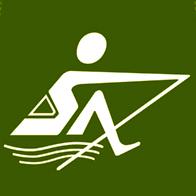 Sagamore Rowing AssociationApplicant InformationPage InformationPlease include a copy of your page with submission form. The inside covers will be considered on a first come first served basis. Pages are a full 8 1/2” x 11”. Pages will be formatted based on organizers discretion.Page Size RequestedRelation to SagamoreHow did you hear about our Journal?